MELDING OM IGANGSETTING AV REGULERINGSARBEID MED KONSEKVENSUTREDNINGSweco Norge AS, på vegne av Vestby kommune, gir i samsvar med plan- og bygningslovens §§ 12-8 melding om at følgende reguleringsarbeid blir satt i gang:Detaljreguleringsplan for Utvidelse av Vestby næringspark øst (PlanID 0293)Formålet med planen er å legge til rette for utvidet næringsutbygging i Vestby næringspark øst.Planområdet er i kommuneplan for Vestby kommune avsatt til næringsvirksomhet og er i dag uregulert. Forslag til plangrense er vist i vedlagte kart.Planforslaget vil bli utarbeidet som detaljreguleringsplan med konsekvensutredning i samsvar med plan- og bygningslovens §§ 12-9 og 4-2.Mottatte merknader til varsel om oppstart vil bli vurdert og kommentert når planforslaget legges frem til behandling. Det er plan- og miljøutvalget som behandler saken og avgjør om planforslaget skal legges ut til offentlig ettersyn. Ved offentlig ettersyn vil det også bli anledning til å uttale seg til planforslaget. Videre behandling etter offentlig ettersyn vil skje i politisk utvalg. Melding om utleggelse av forslag til planprogram til offentlig ettersynDet gis med dette melding om at planprogram for detaljreguleringen for Utvidelse av Vestby næringspark legges ut til offentlig ettersyn i samsvar med plan- og bygningslovens § 12-9.Vestby kommune har satt krav om konsekvensutredning i henhold til forskrift om konsekvensutredning.Forslag til planprogram er utarbeidet i samråd med kommunens administrasjon og er tilgjengelig elektronisk på kommunens hjemmeside www.vestby.kommune.no under kunngjøringer. Det kan også tilsendes på forespørsel. Eventuelle innspill eller opplysninger kan sendes til Sweco Norge AS v/ Jardar Nymoen, Jernbaneveien 5-7, 1400 Ski, eller e-post jardar.nymoen@sweco.no, med kopi til Vestby kommune, Postboks 144, 1541 Vestby eller som e-post til post@vestby.kommune.no. Frist for merknader til planoppstart og/eller forslag til planprogram er 03.01.2022Mottatte merknader til foreslått planprogram vil bli vurdert og kommentert når planprogrammet legges frem til behandling. Det er plan- og miljøutvalget som behandler saken og avgjør om planprogrammet kan fastsettes. Planarbeidet skal gjennomføres i tråd med fastsatt planprogram.Varselet også kunngjort og referat fra oppstartsmøte samt planinitiativ er lagt ut på www.vestby.kommune.no.  En vil be om at eventuelle leietakere/rettighetshavere blir informert.Med vennlig hilsenJardar NymoenSweco Norge ASVedlegg:1. Kart med plangrense 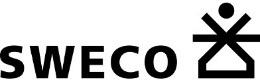 Berørte parter
Deres referanseVår referanseDatoPlanID 029317.11.2021